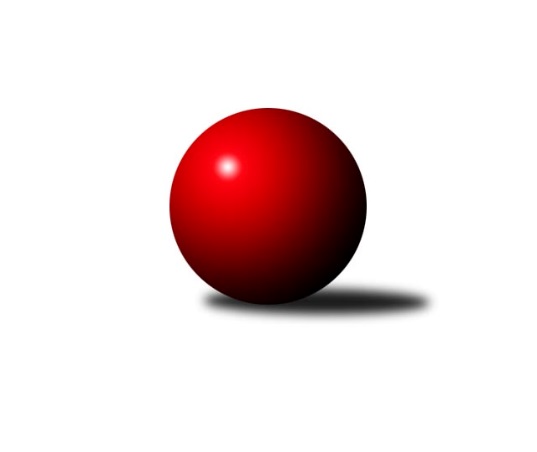 Č.2Ročník 2021/2022	12.5.2024 Meziokresní přebor - Nový Jičín, Přerov, Vsetín 2021/2022Statistika 2. kolaTabulka družstev:		družstvo	záp	výh	rem	proh	skore	sety	průměr	body	plné	dorážka	chyby	1.	TJ Odry C	2	2	0	0	11.0 : 1.0 	(13.0 : 3.0)	1539	4	1091	448	16.5	2.	TJ Nový Jičín F	2	2	0	0	9.0 : 3.0 	(10.0 : 6.0)	1584	4	1110	475	30	3.	TJ Spartak Bílovec˝B˝	2	1	0	1	8.0 : 4.0 	(11.0 : 5.0)	1482	2	1032	450	25	4.	TJ Zubří ˝B˝	2	1	0	1	6.0 : 6.0 	(9.5 : 6.5)	1585	2	1127	459	41	5.	TJ Kelč˝B˝	2	1	0	1	6.0 : 6.0 	(8.0 : 8.0)	1471	2	1058	414	45	6.	KK Lipník nad Bečvou˝C˝	2	1	0	1	6.0 : 6.0 	(7.5 : 8.5)	1524	2	1066	458	48	7.	TJ Nový Jičín˝B˝	2	0	0	2	2.0 : 10.0 	(5.0 : 11.0)	1468	0	1061	407	51.5	8.	KK Hranice	2	0	0	2	0.0 : 12.0 	(0.0 : 16.0)	0	0	0	0	0Tabulka doma:		družstvo	záp	výh	rem	proh	skore	sety	průměr	body	maximum	minimum	1.	TJ Odry C	1	1	0	0	6.0 : 0.0 	(8.0 : 0.0)	0	2	0	0	2.	TJ Spartak Bílovec˝B˝	1	1	0	0	6.0 : 0.0 	(8.0 : 0.0)	0	2	0	0	3.	TJ Zubří ˝B˝	1	1	0	0	4.0 : 2.0 	(5.5 : 2.5)	1607	2	1607	1607	4.	TJ Kelč˝B˝	1	1	0	0	4.0 : 2.0 	(5.0 : 3.0)	1529	2	1529	1529	5.	KK Lipník nad Bečvou˝C˝	1	1	0	0	4.0 : 2.0 	(5.0 : 3.0)	1491	2	1491	1491	6.	TJ Nový Jičín F	1	1	0	0	4.0 : 2.0 	(4.0 : 4.0)	1571	2	1571	1571	7.	KK Hranice	0	0	0	0	0.0 : 0.0 	(0.0 : 0.0)	0	0	0	0	8.	TJ Nový Jičín˝B˝	2	0	0	2	2.0 : 10.0 	(5.0 : 11.0)	1468	0	1468	1468Tabulka venku:		družstvo	záp	výh	rem	proh	skore	sety	průměr	body	maximum	minimum	1.	TJ Nový Jičín F	1	1	0	0	5.0 : 1.0 	(6.0 : 2.0)	1597	2	1597	1597	2.	TJ Odry C	1	1	0	0	5.0 : 1.0 	(5.0 : 3.0)	1539	2	1539	1539	3.	TJ Nový Jičín˝B˝	0	0	0	0	0.0 : 0.0 	(0.0 : 0.0)	0	0	0	0	4.	TJ Zubří ˝B˝	1	0	0	1	2.0 : 4.0 	(4.0 : 4.0)	1563	0	1563	1563	5.	TJ Spartak Bílovec˝B˝	1	0	0	1	2.0 : 4.0 	(3.0 : 5.0)	1482	0	1482	1482	6.	TJ Kelč˝B˝	1	0	0	1	2.0 : 4.0 	(3.0 : 5.0)	1413	0	1413	1413	7.	KK Lipník nad Bečvou˝C˝	1	0	0	1	2.0 : 4.0 	(2.5 : 5.5)	1557	0	1557	1557	8.	KK Hranice	2	0	0	2	0.0 : 12.0 	(0.0 : 16.0)	0	0	0	0Tabulka podzimní části:		družstvo	záp	výh	rem	proh	skore	sety	průměr	body	doma	venku	1.	TJ Odry C	2	2	0	0	11.0 : 1.0 	(13.0 : 3.0)	1539	4 	1 	0 	0 	1 	0 	0	2.	TJ Nový Jičín F	2	2	0	0	9.0 : 3.0 	(10.0 : 6.0)	1584	4 	1 	0 	0 	1 	0 	0	3.	TJ Spartak Bílovec˝B˝	2	1	0	1	8.0 : 4.0 	(11.0 : 5.0)	1482	2 	1 	0 	0 	0 	0 	1	4.	TJ Zubří ˝B˝	2	1	0	1	6.0 : 6.0 	(9.5 : 6.5)	1585	2 	1 	0 	0 	0 	0 	1	5.	TJ Kelč˝B˝	2	1	0	1	6.0 : 6.0 	(8.0 : 8.0)	1471	2 	1 	0 	0 	0 	0 	1	6.	KK Lipník nad Bečvou˝C˝	2	1	0	1	6.0 : 6.0 	(7.5 : 8.5)	1524	2 	1 	0 	0 	0 	0 	1	7.	TJ Nový Jičín˝B˝	2	0	0	2	2.0 : 10.0 	(5.0 : 11.0)	1468	0 	0 	0 	2 	0 	0 	0	8.	KK Hranice	2	0	0	2	0.0 : 12.0 	(0.0 : 16.0)	0	0 	0 	0 	0 	0 	0 	2Tabulka jarní části:		družstvo	záp	výh	rem	proh	skore	sety	průměr	body	doma	venku	1.	TJ Odry C	0	0	0	0	0.0 : 0.0 	(0.0 : 0.0)	0	0 	0 	0 	0 	0 	0 	0 	2.	TJ Nový Jičín F	0	0	0	0	0.0 : 0.0 	(0.0 : 0.0)	0	0 	0 	0 	0 	0 	0 	0 	3.	TJ Kelč˝B˝	0	0	0	0	0.0 : 0.0 	(0.0 : 0.0)	0	0 	0 	0 	0 	0 	0 	0 	4.	KK Hranice	0	0	0	0	0.0 : 0.0 	(0.0 : 0.0)	0	0 	0 	0 	0 	0 	0 	0 	5.	TJ Zubří ˝B˝	0	0	0	0	0.0 : 0.0 	(0.0 : 0.0)	0	0 	0 	0 	0 	0 	0 	0 	6.	KK Lipník nad Bečvou˝C˝	0	0	0	0	0.0 : 0.0 	(0.0 : 0.0)	0	0 	0 	0 	0 	0 	0 	0 	7.	TJ Nový Jičín˝B˝	0	0	0	0	0.0 : 0.0 	(0.0 : 0.0)	0	0 	0 	0 	0 	0 	0 	0 	8.	TJ Spartak Bílovec˝B˝	0	0	0	0	0.0 : 0.0 	(0.0 : 0.0)	0	0 	0 	0 	0 	0 	0 	0 Zisk bodů pro družstvo:		jméno hráče	družstvo	body	zápasy	v %	dílčí body	sety	v %	1.	Antonín Pitrun 	TJ Kelč˝B˝ 	2	/	2	(100%)	4	/	4	(100%)	2.	Ladislav Mandák 	KK Lipník nad Bečvou˝C˝ 	2	/	2	(100%)	3	/	4	(75%)	3.	Jaroslav Pavlát 	TJ Zubří ˝B˝ 	2	/	2	(100%)	3	/	4	(75%)	4.	Jiří Janošek 	TJ Kelč˝B˝ 	2	/	2	(100%)	3	/	4	(75%)	5.	Tomáš Polášek 	TJ Nový Jičín˝B˝ 	1	/	1	(100%)	2	/	2	(100%)	6.	Přemysl Horák 	TJ Spartak Bílovec˝B˝ 	1	/	1	(100%)	2	/	2	(100%)	7.	Pavel Hedvíček 	TJ Nový Jičín F 	1	/	1	(100%)	2	/	2	(100%)	8.	Matěj Dvorský 	TJ Odry C 	1	/	1	(100%)	2	/	2	(100%)	9.	Radek Kucharz 	TJ Odry C 	1	/	1	(100%)	2	/	2	(100%)	10.	Jana Kulhánková 	KK Lipník nad Bečvou˝C˝ 	1	/	1	(100%)	2	/	2	(100%)	11.	Tomáš Binek 	TJ Nový Jičín F 	1	/	1	(100%)	2	/	2	(100%)	12.	Ota Adámek 	TJ Zubří ˝B˝ 	1	/	1	(100%)	2	/	2	(100%)	13.	Rudolf Chuděj 	TJ Odry C 	1	/	1	(100%)	1	/	2	(50%)	14.	Miroslav Makový 	TJ Nový Jičín F 	1	/	1	(100%)	1	/	2	(50%)	15.	Jan Špalek 	KK Lipník nad Bečvou˝C˝ 	1	/	1	(100%)	1	/	2	(50%)	16.	Milan Binar 	TJ Spartak Bílovec˝B˝ 	1	/	1	(100%)	1	/	2	(50%)	17.	Miroslav Bár 	TJ Nový Jičín˝B˝ 	1	/	2	(50%)	3	/	4	(75%)	18.	Milan Kučera 	TJ Nový Jičín F 	1	/	2	(50%)	3	/	4	(75%)	19.	Vladimír Adámek 	TJ Zubří ˝B˝ 	1	/	2	(50%)	2.5	/	4	(63%)	20.	Martin Vavroš 	TJ Nový Jičín F 	1	/	2	(50%)	2	/	4	(50%)	21.	Patrik Zepřálka 	TJ Zubří ˝B˝ 	0	/	1	(0%)	1	/	2	(50%)	22.	Zdeněk Khol 	KK Lipník nad Bečvou˝C˝ 	0	/	1	(0%)	0.5	/	2	(25%)	23.	Jana Ticháčková 	KK Lipník nad Bečvou˝C˝ 	0	/	1	(0%)	0	/	2	(0%)	24.	Martin Jarábek 	TJ Kelč˝B˝ 	0	/	1	(0%)	0	/	2	(0%)	25.	Veronika Ovšáková 	TJ Odry C 	0	/	1	(0%)	0	/	2	(0%)	26.	Jiří Plešek 	TJ Nový Jičín˝B˝ 	0	/	1	(0%)	0	/	2	(0%)	27.	Miloš Šrot 	TJ Spartak Bílovec˝B˝ 	0	/	1	(0%)	0	/	2	(0%)	28.	Jan Mlčák 	TJ Kelč˝B˝ 	0	/	1	(0%)	0	/	2	(0%)	29.	Jan Schwarzer 	TJ Nový Jičín˝B˝ 	0	/	1	(0%)	0	/	2	(0%)	30.	Milan Zezulka 	TJ Spartak Bílovec˝B˝ 	0	/	1	(0%)	0	/	2	(0%)	31.	Martin D´Agnolo 	TJ Nový Jičín˝B˝ 	0	/	1	(0%)	0	/	2	(0%)	32.	Zdeněk Bordovský 	TJ Nový Jičín F 	0	/	1	(0%)	0	/	2	(0%)	33.	Petr Pavlíček 	TJ Zubří ˝B˝ 	0	/	2	(0%)	1	/	4	(25%)	34.	Kamila Macíková 	KK Lipník nad Bečvou˝C˝ 	0	/	2	(0%)	1	/	4	(25%)	35.	Stanislav Pitrun 	TJ Kelč˝B˝ 	0	/	2	(0%)	1	/	4	(25%)	36.	Petr Tichánek 	TJ Nový Jičín˝B˝ 	0	/	2	(0%)	0	/	4	(0%)Průměry na kuželnách:		kuželna	průměr	plné	dorážka	chyby	výkon na hráče	1.	TJ Gumárny Zubří, 1-2	1582	1112	469	39.5	(395.5)	2.	TJ Nový Jičín, 1-2	1534	1092	441	40.7	(383.6)	3.	TJ Kelč, 1-2	1505	1046	459	47.5	(376.4)	4.	KK Lipník nad Bečvou, 1-2	1452	1045	406	48.0	(363.0)	5.	TJ Spartak Bílovec, 1-2	0	0	0	0.0	(0.0)Nejlepší výkony na kuželnách:TJ Gumárny Zubří, 1-2TJ Zubří ˝B˝	1607	1. kolo	Ladislav Mandák 	KK Lipník nad Bečvou˝C˝	429	1. koloKK Lipník nad Bečvou˝C˝	1557	1. kolo	Patrik Zepřálka 	TJ Zubří ˝B˝	417	1. kolo		. kolo	Jan Špalek 	KK Lipník nad Bečvou˝C˝	402	1. kolo		. kolo	Petr Pavlíček 	TJ Zubří ˝B˝	400	1. kolo		. kolo	Vladimír Adámek 	TJ Zubří ˝B˝	397	1. kolo		. kolo	Jaroslav Pavlát 	TJ Zubří ˝B˝	393	1. kolo		. kolo	Kamila Macíková 	KK Lipník nad Bečvou˝C˝	365	1. kolo		. kolo	Zdeněk Khol 	KK Lipník nad Bečvou˝C˝	361	1. koloTJ Nový Jičín, 1-2TJ Nový Jičín F	1597	1. kolo	Ota Adámek 	TJ Zubří ˝B˝	442	2. koloTJ Nový Jičín F	1571	2. kolo	Milan Kučera 	TJ Nový Jičín F	440	1. koloTJ Zubří ˝B˝	1563	2. kolo	Pavel Hedvíček 	TJ Nový Jičín F	417	1. koloTJ Odry C	1539	2. kolo	Jaroslav Pavlát 	TJ Zubří ˝B˝	408	2. koloTJ Nový Jičín˝B˝	1468	2. kolo	Tomáš Binek 	TJ Nový Jičín F	408	2. koloTJ Nový Jičín˝B˝	1468	1. kolo	Miroslav Bár 	TJ Nový Jičín˝B˝	407	1. kolo		. kolo	Milan Kučera 	TJ Nový Jičín F	404	2. kolo		. kolo	Rudolf Chuděj 	TJ Odry C	404	2. kolo		. kolo	Miroslav Bár 	TJ Nový Jičín˝B˝	398	2. kolo		. kolo	Martin Vavroš 	TJ Nový Jičín F	393	1. koloTJ Kelč, 1-2TJ Kelč˝B˝	1529	1. kolo	Jiří Janošek 	TJ Kelč˝B˝	419	1. koloTJ Spartak Bílovec˝B˝	1482	1. kolo	Přemysl Horák 	TJ Spartak Bílovec˝B˝	417	1. kolo		. kolo	Antonín Pitrun 	TJ Kelč˝B˝	397	1. kolo		. kolo	Milan Binar 	TJ Spartak Bílovec˝B˝	383	1. kolo		. kolo	Jan Mlčák 	TJ Kelč˝B˝	369	1. kolo		. kolo	Milan Zezulka 	TJ Spartak Bílovec˝B˝	351	1. kolo		. kolo	Stanislav Pitrun 	TJ Kelč˝B˝	344	1. kolo		. kolo	Miloš Šrot 	TJ Spartak Bílovec˝B˝	331	1. koloKK Lipník nad Bečvou, 1-2KK Lipník nad Bečvou˝C˝	1491	2. kolo	Ladislav Mandák 	KK Lipník nad Bečvou˝C˝	428	2. koloTJ Kelč˝B˝	1413	2. kolo	Jana Kulhánková 	KK Lipník nad Bečvou˝C˝	409	2. kolo		. kolo	Jiří Janošek 	TJ Kelč˝B˝	384	2. kolo		. kolo	Kamila Macíková 	KK Lipník nad Bečvou˝C˝	375	2. kolo		. kolo	Stanislav Pitrun 	TJ Kelč˝B˝	346	2. kolo		. kolo	Antonín Pitrun 	TJ Kelč˝B˝	343	2. kolo		. kolo	Martin Jarábek 	TJ Kelč˝B˝	340	2. kolo		. kolo	Jana Ticháčková 	KK Lipník nad Bečvou˝C˝	279	2. koloTJ Spartak Bílovec, 1-2Četnost výsledků:	6.0 : 0.0	2x	4.0 : 2.0	4x	1.0 : 5.0	2x